Petro Mohyla Black Sea National UniversityMedical InstituteDepartment of Therapeutic and Surgical Disciplines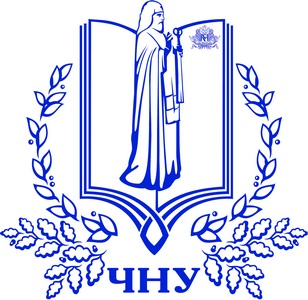 Current problems of infection diseasesSemester control                  CreditTeacher developer-working program Relevance and importance of studying the discipline   Given the emergency situation that has developed during the holiday due to coronary viral infection, the cycle of infectious diseases is more necessary and relevant than ever. The COVID-19 pandemic (abbreviated from Corona Virus Disease - 2019) is caused by the new coronavirus of 2019 (SARS-CoV-2, or 2019-nCoV). Coronaviruses can mutate quickly and become dangerous. For example, the SARS-CoV virus in 2002-2003 caused outbreaks of the acute respiratory syndrome, and the MERS-CoV virus in 2012 caused a Middle Eastern respiratory syndrome. The 2019-nCoV virus was first detected in the Chinese city of Wuhan in December 2019. At the time, most of the people affected by the new virus were connected to the Wuhan market. COVID-19 is a potentially severe acute respiratory infection caused by the coronavirus SARS-CoV-2. Coronavirus infection is a dangerous disease, the course of which can take various forms - asymptomatic, mild, and severe acute respiratory viral infection. Specific complications of COVID-19 may include viral pneumonia, which causes acute respiratory distress syndrome or respiratory failure with a risk of death.Description of the disciplineThe discipline "Current problems of infection diseases" absorbs the most important topics of clinical pathophysiology, important for understanding the pathogenesis and principles and methods of pathogenic treatment of gastrointestinal diseases. These topics were selected from among many by very careful selection, taking into account the need for general practitioners.Including:Topic 1: Laboratory and instrumental methods of research of infectious diseases.Topic 2: Preventive measures, principles of immunoprophylaxis of infectious diseases.Topic 3: Structure and mode of operation of an infectious hospital. Indications for hospitalization, rules of examination and discharge of patients from an infectious hospital. Features of medical records. Principles of treatment of infectious diseases.Topic 4: Infectious diseases with airborne transmission (influenza, parainfluenza, adenoviral and herpes infection, rhinovirus infection).Topic 5 Coronavirus infection - an epidemic of the XXI century. Epidemiology, etiology, pathogenesis, clinical picture, treatment.Topic 6: Immunoprophylaxis of coronavirus infection. Types of vaccines, indications, contraindications. Post-vaccination complications and ways to overcome them.Topic 7: Infectious diseases with fecal-oral transmission mechanismTopic 8: Infectious diseases with a transmissible mechanism of transmission.Topic 9: Infectious diseases with wound and multiple transmission mechanisms (legionnaires, rabies, tetanus).Topic 10: Problems of diagnosis and treatment of HIV infection.Topic 11: Current guidelines for the management of patients with viral hepatitis.Topic 12: TORCH-infection. Emergency care for patients with infectious diseases.Topic 13: Fever of unclear etiology.Topic 14: Emergency care for patients with infectious diseases.Topic 15: Pediatric infections in the practice of a family doctor.Topic 16: Medical examination of the population with infectious diseases.        The curriculum is designed for future physicians of therapeutic, surgical, pediatric, obstetric and gynecological profile, infection profile. It pays great attention to the profiling of training, aimed at in-depth study of the mechanisms of pathological processes and diseases, especially important and widespread in the relevant profile. The discipline consists of lectures and practical classes, the purpose of which is an in-depth study of the most common typical pathological processes,  the processes that underlie many nosological units.   The discipline consists of 3 credits, 90 academic hours, of which 32 hours of classroom  practical classes, 58 hours of independent work of students, as well as 2 hours - final control (credit).    Lectures are given with the presentation of demonstration material in the form of multimedia presentations. Practical classes are held in the form of group discussions on situational tasks and tests. The test takes the form of testing and an interview.Expected results of studying the discipline1. To have an idea of ​​the pathological processes occurring in the body in infectious pathology, the nature of compensatory mechanisms, the principles of selection of rational pathogenically sound methods of therapeutic treatment and the best options for surgery.2. Know:- etiology and pathogenesis of major infectious diseases;- origin and mechanisms of symptoms of infectious diseases, in particular coronavirus infection;- the relationship between the pathogenesis of the disease and its clinical manifestations;- methods of functional diagnostics to assess the degree of dysfunction of internal organs in infectious diseases;- optimal methods of pathogenic therapy in the practice of an infectious disease doctor.3. Be able to:- choose the best methods of therapy for major infectious diseases and justify them;- correctly interpret the data of methods of functional diagnostics;- correctly assess the degree of dysfunction of internal organs in infectious diseases;- to assess the specific and nonspecific reactivity of the patient and take into account its features when choosing adequate treatment methods, the most optimal in general and for each patient in particular;- use modern algorithms to prevent the spread and treatment of patients with coronavirus infection.Specialty    222  MedicineCourse6Educational and professional programStatus     Medicine     SelectiveSemester11-12ECTS3Form of study    DayHours90MAKSIM ZAKDoctor of Medical Sciences, Head of the Department of Therapeutic and Surgical DisciplinesName MAKSIM ZAKDoctor of Medical Sciences, Head of the Department of Therapeutic and Surgical DisciplinesName Teacher profileMaksim Zak/ М.Ю. Закe-mailukrgastro@gmail.com